Publicado en Madrid el 28/11/2022 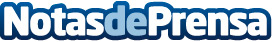 Una app para población inmigrante y un chatbot para adolescentes, entre los ganadores del Hackathon Salud En esta séptima edición se recibieron más de 50 proyectos, de los que 20 han participado en la ronda final en el Hospital Ramón y Cajal (Madrid). El cáncer de mama, la seguridad del paciente o el dolor crónico entre los objetivos de los equipos vencedoresDatos de contacto:Guiomar López675 98 77 23 Nota de prensa publicada en: https://www.notasdeprensa.es/una-app-para-poblacion-inmigrante-y-un-chatbot Categorias: Nacional Medicina Ciberseguridad Dispositivos móviles http://www.notasdeprensa.es